Правила Игры в квест «ПОКОРИТЕЛИ КОСМОСА 2016»Время прохождения квеста неограниченно. Но тех, кто пройдет первым ждет приятный сюрприз.Задания можно решать в произвольном порядке.Ответы- адреса зданий и объектов города Пермь. Квест считается пройденным при разгадывании всех заданийДля подтверждения решения квестового задания игроки предъявляют фото на фоне объекта, здания; фото адресной таблички приветствуется.Заполняется и сдается организаторам бланк с заданиями. Ответы необходимо прокомментировать. (можно в письменном виде или комментариями к фото)При отсутствии возможности  сделать фото объекта, здания, являющегося ответом, необходимо в бланке заданий указать цвет здания и количество этажей, назначение здания (жилой дом, музей, издательство и пр.)Фотоматериалы можно выслать на E-mail организаторов:Igraquest.ds371@gmail.com Участник_______________________________________________________________________ИГРОВЫЕ ЗАДАНИЯ:Улица (самая длинная в г. Перми) на которой установлена стела надпись на которой гласит: «Дорога в космос начинается на Земле», дом № - продолжительность полета Ю.А. Гагарина.Простое сложение цифр даты события, повлекшего переименование сразу 3х улиц в г. Перми (ул. Ишимбаевская, ул. Таллинская, Казанский тракт) и числа, являющимся разницей возраста самого молодого космонавта советского союза и космонавта, совершившего первый полет в открытом космосе. (ВОЗРАСТ на дату их полета в космос!)- № домаУлица носит одноименно название с международной космической станцией ( МКС)Улица имени главного конструктора Особого конструкторского бюро №1 Госкомитета совета министров СССР по оборонной технике, дом № ракетоносителя на котором был совершен полет, после которого Королев С.П. заявил, что: «Ни один «представитель данного пола» не полетит в космос до его смерти».Знаковое строение в г.Перми, празднующее свой день рождения в день космонавтики, Номер дома является значимым числом полета этого космонавта в космос и расположено на улице носящей его имя.5. Первая награда  за полет в космос врученная Ю. Гагарину:А)Орден ЛенинаБ) Золотая звезда Героя Советского СоюзаВ) Медаль за освоение целинных земельУлица в городе, созвучная названию покоренных территорий; дом – количество пилотируемых полетов совершенных Советскими летчиками в 1960-е годы6.Что общего у Чайки, Орла и Кедра? Адрес расположения Бюста  «Кедра» в сквере носящим его имя.Организаторы квеста«ПОКОРИТЕЛИ КОСМОСА»:МАДОУ «ЦРР – детский сад № 371» г. Пермисайт: www.perm371.ruE-mail: igraquest.ds371@gmail.comТел:  2077523Пермь 2016КВЕСТ «ПОКОРИТЕЛИ КОСМОСА»Посвящается 55-летию со дня первого полета человека в космос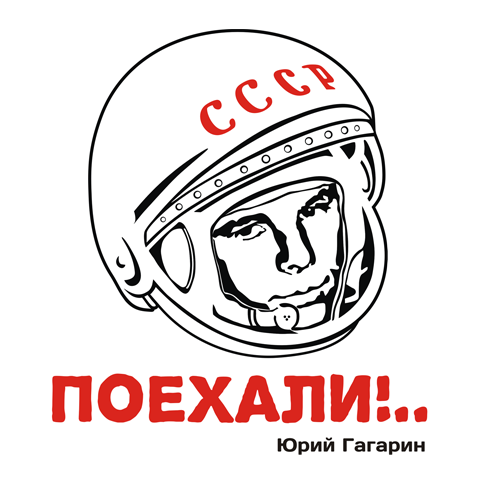 Игра – поиск для старших дошкольников и их родителейПАМЯТКА для РОДИТЕЛЕЙКВЕСТ интересный способ организации совместной игры с ребенком, поиск новой информации, сопоставление фактов, совершение сложных умозаключений, увлекательное путешествие по родному городу. Квест «ПОКОРИТЕЛИ КОСМОСА»Откроет «новые» факты связанные с  полетом человека в космосПозволит в увлекательной игровой форме познакомить с этим «Сложным, взрослым» содержанием дошкольникаПродемонстрирует  отражение грандиозного для всего человечества исторического события в истории и архитектуре нашего городапотребует от Вас смекалки в разгадывании «комических» ребусовубедит Вашего ребенка, что вы знаете ВСЕ! (Подготовьтесь!!!)Всколыхнет чувство гордости за величайшие достижения нашей страныИнтересные факты, «открытые» в ходе прохождения КВЕСТА помогут подготовить LAPBOOK для показа детям в группеПАМЯТКА для РОДИТЕЛЕЙКВЕСТ интересный способ организации совместной игры с ребенком, поиск новой информации, сопоставление фактов, совершение сложных умозаключений, увлекательное путешествие по родному городу. Квест «ПОКОРИТЕЛИ КОСМОСА»Откроет «новые» факты связанные с  полетом человека в космосПозволит в увлекательной игровой форме познакомить с этим «Сложным, взрослым» содержанием дошкольникаПродемонстрирует  отражение грандиозного для всего человечества исторического события в истории и архитектуре нашего городапотребует от Вас смекалки в разгадывании «комических» ребусовубедит Вашего ребенка, что вы знаете ВСЕ! (Подготовьтесь!!!)Всколыхнет чувство гордости за величайшие достижения нашей страныИнтересные факты, «открытые» в ходе прохождения КВЕСТА помогут подготовить LAPBOOK для показа детям в группеПАМЯТКА для РОДИТЕЛЕЙКВЕСТ интересный способ организации совместной игры с ребенком, поиск новой информации, сопоставление фактов, совершение сложных умозаключений, увлекательное путешествие по родному городу. Квест «ПОКОРИТЕЛИ КОСМОСА»Откроет «новые» факты связанные с  полетом человека в космосПозволит в увлекательной игровой форме познакомить с этим «Сложным, взрослым» содержанием дошкольникаПродемонстрирует  отражение грандиозного для всего человечества исторического события в истории и архитектуре нашего городапотребует от Вас смекалки в разгадывании «комических» ребусовубедит Вашего ребенка, что вы знаете ВСЕ! (Подготовьтесь!!!)Всколыхнет чувство гордости за величайшие достижения нашей страныИнтересные факты, «открытые» в ходе прохождения КВЕСТА помогут подготовить LAPBOOK для показа детям в группеИНТЕРЕСНО ПОСЕТИТЬ:Краевая детская библиотека им. Л. Кузьмина  ( символом библиотеки является ЗВЕЗДОЧЕТ)( Сибирская, 11 с 10.00 до 19.00, вых. суббота)Пермский планетарий (ежедневно)Б. Гагарина, 27,а т. 260-41-29Сквер имени Ю. Гагарина(пересечение бульвара Гагарина и ул. Старцева)Памятный камень на месте посадки ракетоносителя «Восход-2» с А. Леоновым и П. Беляевым(Усольский район, пермский край)Памятник собаке-космонавту Звездочке, совершившей полет(25.03.1961), предворяющий выход  Ю.Гагарина  на орбиту (дер. Карша, Чайковский район, Пермский край) Деревянный  идол инопланетянина ( дер. Молебка Кишертский район пермский край, на границе Пермского края и Свердловской области)ИНТЕРЕСНО ПОСЕТИТЬ:Краевая детская библиотека им. Л. Кузьмина  ( символом библиотеки является ЗВЕЗДОЧЕТ)( Сибирская, 11 с 10.00 до 19.00, вых. суббота)Пермский планетарий (ежедневно)Б. Гагарина, 27,а т. 260-41-29Сквер имени Ю. Гагарина(пересечение бульвара Гагарина и ул. Старцева)Памятный камень на месте посадки ракетоносителя «Восход-2» с А. Леоновым и П. Беляевым(Усольский район, пермский край)Памятник собаке-космонавту Звездочке, совершившей полет(25.03.1961), предворяющий выход Ю.Гагарина  на орбиту (дер. Карша, Чайковский район, Пермский край) Деревянный  идол инопланетянина ( дер. Молебка Кишертский район пермский край, на границе Пермского края и Свердловской области)ИНТЕРЕСНО ПОСЕТИТЬ:Краевая детская библиотека им. Л. Кузьмина  ( символом библиотеки является ЗВЕЗДОЧЕТ)( Сибирская, 11 с 10.00 до 19.00, вых. суббота)Пермский планетарий (ежедневно)Б. Гагарина, 27,а т. 260-41-29Сквер имени Ю. Гагарина(пересечение бульвара Гагарина и ул. Старцева)Памятный камень на месте посадки ракетоносителя «Восход-2» с А. Леоновым и П. Беляевым(Усольский район, пермский край)Памятник собаке-космонавту Звездочке, совершившей полет(25.03.1961), предворяющий выход Ю.Гагарина  на орбиту (дер. Карша, Чайковский район, Пермский край) Деревянный  идол инопланетянина ( дер. Молебка Кишертский район пермский край, на границе Пермского края и Свердловской области)улицаулицадомЦвет зданияЦвет зданияэтажностьНазначение здания-+1+9+++=числомесяцгод событиягод событиягод событиягод событиягод событиягод событиягод событияразницаОТВЕТулицаулицадомЦвет зданияЦвет зданияэтажностьНазначение зданияулицаулицадомЦвет зданияЦвет зданияэтажностьНазначение зданияулицаулицадомЦвет зданияЦвет зданияэтажностьНазначение зданияулицаулицадомЦвет зданияЦвет зданияэтажностьНазначение зданияулицаулицаСквер имениСквер имени